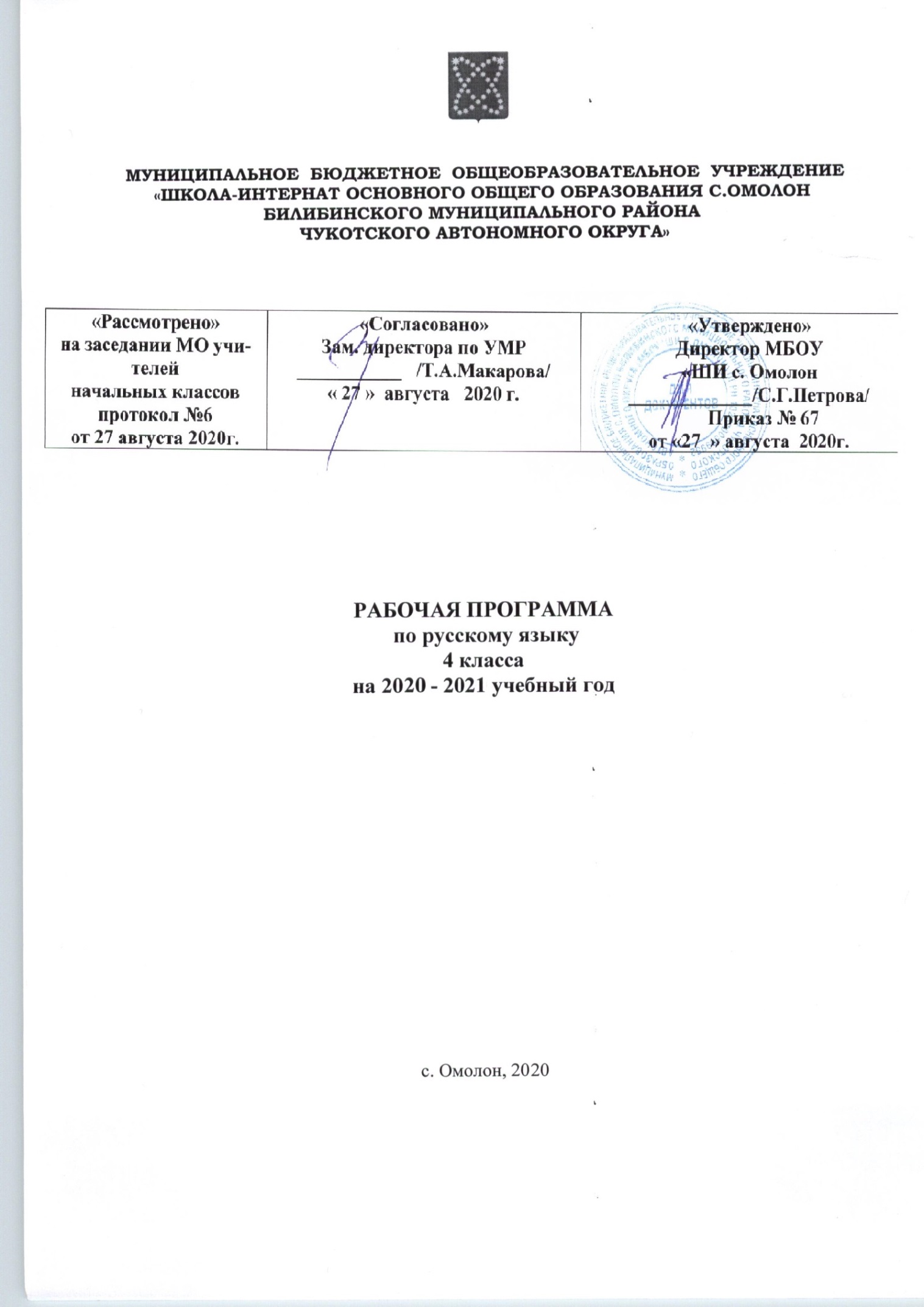    ВВЕДЕНИЕНастоящая рабочая программа разработана в соответствии:    - с Уставом МБОУ «ШИ с.Омолон»- с ООП НОО МБОУ «ШИ с. Омолон»- с учебным планом основного общего образования МБОУ «ШИ с. Омолон» на 2020-2021 учебный годРабочая программа составлена на основе примерной программы по русскому языку начального общего образования и авторской программы «Русский язык», разработанной В.П.Канакиной, В.Г. Горецким.Программа реализует основные задачиобразовательной области «Филология»: формирование первоначальных представлений о единстве и многообразии языкового и культурного пространства России, о языке как основе национального самосознания, развитие диалогической и монологической устной и письменной речи, развитие коммуникативных умений, нравственных и эстетических чувств, способностей к творческой деятельности. Программа определяет ряд практических задач:- развитие речи, мышления, воображения школьников, умение выбирать средства языка в соответствии с целями, задачами и условиями общения;- формирование первоначальных представлений о системе и структуре русского языка: лексике, фонетике, графике, орфоэпии, морфемике (состав слова), морфологии и синтаксисе;- формирование навыков культуры речи во всех ее проявлениях, умений правильно писать и читать, участвовать в диалоге, составлять несложные устные монологические высказывания и письменные тексты;    -  воспитание позитивного эмоционально-ценностного отношения к русскому языку, чувства сопричастности к сохранению его уникальности и чистоты;- пробуждение познавательного интереса к языку, стремления совершенствовать свою речь.Рабочая программа ориентирована на работу по учебно-методическому комплекту:1. Канакина В. П. Русский язык 4 класс учебник для общеобразовательных учреждений: в 2 ч. / В. П. Канакина В. Г. Горецкий. – М.: Просвещение, 2013.2. Канакина В. П. Русский язык 4 класс рабочая тетрадь: пособие для учащихся общеобразовательных организаций: в 2 ч. / В. П. Канакина. – М.: Просвещение, 2013.3. В.П. Канакина, Г.С. Щёголева. Сборник диктантов и самостоятельных работ. М. «Просвещение» 2014 г.Рабочая  программа  рассчитана  на  170 часов  (5  ч  в  неделю,  34  учебные недели).ПЛАНИРУЕМЫЕ РЕЗУЛЬТАТЫ ОСВОЕНИЯ УЧЕБНОГО ПРЕДМЕТАПредметные результатыОбщие предметные результаты освоения программы:первоначальное представление о единстве и многообразии  языкового и культурного пространства России, о языке как основе национального самосознания;осознание значения русского языка как национального языка русского народа, как государственного языка Российской Федерации и языка межнационального общения;представление о языке как основном средстве человеческого общения и явлении национальной культуры, о роли родного языка в жизни человека и общества;позитивное эмоционально-оценочное отношение к русскому языку, понимание значимости хорошего владения русским языком, его роли в дальнейшем образовании;овладение начальными представлениями о нормах русского языка (орфоэпических, лексических, грамматических), правилах речевого этикета (в объёме курса); использование этих норм для успешного решения коммуникативных задачв ситуациях учебной языковой деятельности и свободного общения; формирование сознательного отношения к качеству своей речи, контроля за ней;приобретение опыта ориентироваться в целях, задачах, средствах и условиях общения, выбирать адекватные языковые средства для решения коммуникативных задач;освоение первоначальных научных представлений об основных понятиях и правилах из области фонетики, графики, лексики, морфемики, морфологии, синтаксиса, орфографии(в объёме изучаемого курса), понимание взаимосвязи и взаимозависимости между разными сторонами языка;овладение учебными действиями с языковыми единицами: находить, опознавать, характеризовать, сравнивать, классифицировать основные единицы языка (звуки, буквы, слова, предложения), конструировать из этих единиц единицы более высокого уровня (слова, словосочетания, предложения, тексты), использовать эти действия для решения познавательных, практических и коммуникативных задач (в объёме изучаемого курса);овладение основами грамотного письма: основными орфографическими и пунктуационными умениями (в объёме изучаемого курса), умениями применять правила орфографии и правила постановки знаков препинания при записи собственных и предложенных текстов, умением проверять написанное.Предметные результаты освоения основных содержательных линий программыРазвитие речиОбучающийся научится:осознавать ситуацию общения: с какой целью, с кем и где происходит общение; выбирать адекватные языковые и неязыковые средства в соответствии с конкретной ситуациейобщения;владеть формой диалогической речи; умением вести разговор (начать, поддержать, закончить разговор, привлечь внимание и др.);выражать собственное мнение, обосновывать его с учётом ситуации общения;использовать нормы речевого этикета в ситуациях учебного и бытового общения (приветствие, прощание, извинение, благодарность, обращение с просьбой), в том числе при обращении с помощью средств ИКТ;оценивать правильность (уместность) выбора языковых и неязыковых средств устного общения на уроке, в школе, быту, со знакомыми и незнакомыми, с людьми разного возраста;владеть монологической формой речи; под руководством учителя строить монологическое высказывание на определённую тему с использованием разных типов речи (описание, повествование, рассуждение);работать с текстом: определять тему и главную мысль текста, самостоятельно озаглавливать текст по его теме или главной мысли, выделять части текста (корректировать порядок предложений и частей текста), составлять план к заданнымтекстам;пользоваться самостоятельно памяткой для подготовки и написания письменного изложения учеником;письменно (после коллективной подготовки) подробно или выборочно передавать содержание повествовательного текста, предъявленного на основе зрительного и слухового восприятия, сохраняя основные особенности текста-образца; грамотно записывать текст; соблюдать требование каллиграфии при письме;сочинять письма, поздравительные открытки, объявления и другие небольшие тексты для конкретных ситуаций общения;составлять тексты повествовательного и описательного характера на основе разных источников (по наблюдению, по сюжетному рисунку, по репродукциям картин художников, по заданным теме и плану, опорным словам, на свободную тему, по пословице или поговорке, творческому воображению и др.);письменно сочинять небольшие речевые произведения освоенных жанров (например, записку, письмо, поздравление, объявление);проверять правильность своей письменной речи, исправлять допущенные орфографические и пунктуационные ошибки; улучшать написанное: добавлять и убирать элементы содержания, заменять слова на более точные и выразительные;пользоваться специальной, справочной литературой, словарями, журналами, Интернетом при создании собственных речевых произведений на заданную или самостоятельно вы- бранную тему. Обучающийся получит возможность научиться:подробно и выборочно письменно передавать содержание текста;различать стилистические варианты языка при сравнении стилистически контрастных текстов (художественного и научного или делового, разговорного и научного или делового);создавать собственные тексты и корректировать заданные тексты с учётом точности, правильности, богатства и выразительности письменной речи; использовать в текстах синонимы и антонимы;анализировать последовательность своих действий при работе над изложениями и сочинениями и соотносить их с разработанным алгоритмом; оценивать правильность выполнения учебной задачи; соотносить собственный текст с исходным (для изложений) и с назначением, задачами, условиями общения (для самостоятельно составленных текстов);оформлять результаты исследовательской работы;редактировать собственные тексты, совершенствуя правильность речи, улучшая содержание, построение предложений и выбор языковых средств.Система языкаФонетика, орфоэпия, графикаОбучающийся научится:произносить звуки речи в соответствии с нормами языка;характеризовать звуки русского языка: гласные ударные — безударные; согласные твёрдые — мягкие, парные — непарные, твёрдые — мягкие; согласные глухие — звонкие, парные — непарные, звонкие и глухие; группировать звуки по заданному основанию;соблюдать нормы русского литературного языка в собственной речи и оценивать соблюдение этих норм в речи собеседников (в объёме орфоэпического словаря учебника);пользоваться орфоэпическим словарём при определении правильного произношения слова (или обращаться за помощью к другим орфоэпическим словарям русского языка или к учителю, родителям и др.);различать звуки и буквы;классифицировать слова с точки зрения их звуко-буквенного состава по самостоятельно определённым критериям;знать последовательность букв в русском алфавите, пользоваться алфавитом для упорядочивания слов и поиска нужной информации; пользоваться при письме небуквенными графическими средствами: пробелом между словами, знаком переноса, красной строки (абзаца), пунктуационными знаками (в пределах изученного).Обучающийся получит возможность научиться:выполнять (устно и письменно) звуко-буквенный разбор слова самостоятельно по предложенному в учебнике алгоритму; оценивать правильность проведения звуко-буквенного разбора слова (в объёме изучаемого курса).Лексика. Освоение данного раздела распределяется по всем разделам курсаОбучающийся научится:осознавать, что понимание значения слова — одно из условий умелого его использования в устной и письменной речи;выявлять в речи слова, значение которых требует уточнения;определять значение слова по тексту или уточнять с помощью толкового словаря, Интернета и др.;распознавать среди предложенных слов синонимы, антонимы, омонимы, фразеологизмы, устаревшие слова (простые случаи);подбирать к предложенным словам антонимы и синонимы;понимать этимологию мотивированных слов-названий;выбирать слова из ряда предложенных для успешного решения коммуникативных задач;подбирать синонимы для устранения повторов в тексте;находить в художественном тексте слова, употреблённые в переносном значении, а также эмоционально-оценочные слова, эпитеты, сравнения, олицетворения (без терминологии); оценивать уместность употребления этих слов в речи;пользоваться словарями при решении языковых и речевых задач.Обучающийся получит возможность научиться:оценивать уместность использования слов в устной и письменной речи;подбирать антонимы для точной характеристики предметов при их сравнении;иметь представление о заимствованных словах; осознавать один из способов пополнения словарного состава русского языка иноязычными словами;работать с разными словарями;приобретать опыт редактирования предложения (текста).Состав слова (морфемика)Обучающийся научится:различать изменяемые и неизменяемые слова;различать однокоренные слова среди других (неоднокоренных) слов (форм слов, слов с омонимичными корнями, синонимов);находить в словах окончание, основу (в простых случаях), корень, приставку, суффикс (постфикс -ся), соединительные гласные в сложных словах, использовать алгоритм опознавания изучаемых морфем;находить корень в однокоренных словах с чередованием согласных в корне;узнавать сложные слова (типа вездеход, вертолёт и др.), выделять в них корни; находить соединительные гласные (интерфиксы) в сложных словах;сравнивать, классифицировать слова по их составу;соотносить слова с предъявляемыми к ним моделями, выбирать из предложенных слов слово, соответствующее заданной модели, составлять модель заданного слова;самостоятельно подбирать слова к заданной модели;понимать значения, вносимые в слово суффиксами и приставками (простые случаи); образовывать слова с этими морфемами для передачи соответствующего значения;образовывать слова (разных частей речи) с помощью приставки или суффикса или с помощью и приставки и суффикса).Обучающийся получит возможность научиться:понимать роль каждой из частей слова в передаче лексического значения слова;понимать смысловые, эмоциональные, изобразительные возможности суффиксов и приставок;узнавать образование слов с помощью суффиксов или приставок;разбирать самостоятельно (устно и письменно) по составу слова с однозначно выделяемыми морфемами в соответствии с предложенным в учебнике алгоритмом;подбирать однокоренные слова и формы одного и того же слова с целью проверки изучаемых орфограмм в корне слова, использовать знание графического образа приставок и суффиксов для овладения правописанием слов с этими приставками и суффиксами (при изучении частей речи).МорфологияОбучающийся научится:определять принадлежность слова к определённой части речи по комплексу освоенных признаков; классифицировать слова по частям речи;распознавать части речи на основе усвоенных признаков (в объёме программы);пользоваться словами разных частей речи и их формами в собственных речевых высказываниях;выявлять роль и значение слов частей речи в речи;определять грамматические признаки имён существительных — род, склонение, число, падеж;определять грамматические признаки имён прилагательных — род (в единственном числе), число, падеж; изменять имена прилагательные по падежам;определять грамматические признаки личного местоимения в начальной форме — лицо, число, род (у местоимений 3-го лица в единственном числе); иметь представление о склонении личных местоимений; использовать личные местоимения для устранения неоправданных повторов; правильно употреблять в речи формы личных местоимений;распознавать неопределённую форму глагола; определять грамматические признаки глаголов — время, число, род (в прошедшем времени в единственном числе), лицо (в настоящем и будущем времени); изменять глаголы в настоящем и будущем времени по лицам и числам (спрягать); изменять глаголы в прошедшем времени в единственном числе по родам; иметь представление о возвратных глаголах;определять грамматические признаки личного местоимения в начальной форме — лицо, число, род (у местоимений 3-го лица в единственном числе); иметь представление о склонении личных местоимений, изменять личные местоимения по падежам; использовать личные местоимения для устранения неоправданных повторов; правильно употреблять в речи личные местоимения;распознавать наречия как часть речи; понимать их роль и значение в речи;различать наиболее употребительные предлоги и определять их роль при образовании падежных форм имён существительных и местоимений;понимать роль союзов и частицы не в речи;подбирать примеры слов и форм слов разных частей речи.Обучающийся получит возможность научиться:разграничивать самостоятельные и служебные части речи;сравнивать и сопоставлять признаки, присущие изучаемым частям речи; находить в тексте слова частей речи по указанным морфологическим признакам; классифицировать части речи по наличию или отсутствию освоенных признаков;различать смысловые и падежные вопросы имён существительных;склонять личные местоимения, соотносить личное местоимение в косвенном падеже с его начальной формой, распознавать падеж личного местоимения в предложении и тексте;различать родовые и личные окончания глагола;наблюдать над словообразованием имён существительных, имён прилагательных, глаголов;проводить полный морфологический разбор имён существительных, имён прилагательных, глаголов по предложенному в учебнике алгоритму, оценивать правильность проведения морфологического разбора;находить в тексте личные местоимения, наречия, числительные, возвратные глаголы, предлоги вместе с личными местоимениями, к которым они относятся, союзы и, а, но,частицу не при глаголах;находить и исправлять в устной и письменной речи речевые ошибки и недочёты в употреблении изучаемых форм частей речи.СинтаксисОбучающийся научится:различать предложение, словосочетание и слово;устанавливать в словосочетании связь главного слова с зависимым при помощи вопросов;составлять из заданных слов словосочетания, учитывая их связь по смыслу и по форме;устанавливать при помощи смысловых вопросов связь между словами в предложении; отражать её в схеме;соотносить предложения со схемами, выбирать предложение, соответствующее схеме;классифицировать предложения по цели высказывания и по эмоциональной окраске (по интонации);выделять из потока речи предложения, оформлять их границы;находить главные (подлежащее и сказуемое) и второстепенные члены предложения (без деления на виды); выделять из предложения словосочетания;распознавать предложения с однородными членами, находить в них однородные члены; использовать интонацию при перечислении однородных членов предложения;составлять предложения с однородными членами и использовать их в речи; при составлении таких предложений пользоваться бессоюзной связью и союзами и, а, но.Обучающийся получит возможность научиться:различать простое предложение с однородными членами и сложное предложение;находить в предложении обращение;выполнять в соответствии с предложенным в учебнике алгоритмом разбор простого предложения (по членам предложения, синтаксический), оценивать правильность разбора.Орфография и пунктуацияОбучающийся научится:а) применять ранее изученные правила правописания:раздельное написание слов;сочетания жи—ши, ча—ща, чу—щув положении под ударением;сочетания чк, чн, чт, нч, щни др.;перенос слов;прописная буква в начале предложения, именах собственных;проверяемые безударные гласные в корне слова;парные звонкие и глухие согласные в корне слова;непроизносимые согласные;непроверяемые гласные и согласные в корне слова, в том числе с удвоенными согласными (перечень см. в словаре учебника);гласные и согласные в неизменяемых на письме приставках и суффиксах;разделительные мягкий и твёрдый знаки (ь, ъ);мягкий знак после шипящих на конце имён существительных (речь, брошь, мышь);соединительные о и е в сложных словах (самолёт, вездеход);е и ив суффиксах имён существительных (ключик — ключика, замочек — замочка);безударные падежные окончания имён существительных (кроме существительных на -мя, -ий, -ье, -ия, -ов, -ин);безударные падежные окончания имён прилагательных;раздельное написание предлогов с личными местоимениями; раздельное написание частицы не с глаголами;мягкий знак (ь) после шипящих на конце глаголов в форме 2-го лица единственного числа (читаешь, пишешь);мягкий знак (ь) в глаголах в сочетании -ться;безударные личные окончания глаголов;раздельное написание предлогов с другими словами;знаки препинания в конце предложения: точка, вопросительный и восклицательный знаки;знаки препинания (запятая) в предложениях с однородными членами;б) подбирать примеры с определённой орфограммой;в) осознавать место возможного возникновения орфографической ошибки;г) обнаруживать орфограммы по освоенным опознавательным признакам в указанных учителем словах (в объёме изучаемого курса);д) определять разновидности орфограмм и соотносить их c изученными правилами;е) пользоваться орфографическим словарём учебника как средством самоконтроля при проверке написания слов с непроверяемыми орфограммами;ж) безошибочно списывать текст объёмом 80—90 слов;з) писать под диктовку тексты объёмом 75—80 слов в соответствии с изученными правилами правописания;и) проверять собственный и предложенный текст, находить и исправлять орфографические и пунктуационные ошибки.Обучающийся получит возможность научиться:а) применять правила правописания:соединительные о и е в сложных словах (самолёт, вездеход);е и ив суффиксах -ек, -ик;запятая при обращении;запятая между частями в сложном предложении;б) объяснять правописание безударных падежных окончаний имён существительных (кроме существительных на -мя, -ий, -ье, -ия, -ов, -ин);в) объяснять правописание безударных падежных имён прилагательных;г) объяснять правописание личных окончаний глагола;д) объяснять написание сочетаний –ться и -тсяв глаголах;е) применять разные способы проверки правописания слов: изменение формы слова, подбор однокоренных слов, подбор слов с ударной морфемой, знание фонетических особенностей орфограммы, использование орфографического словаря;ж) при составлении собственных текстов во избежание орфографических или пунктуационных ошибок, использовать помощь взрослого или словарь, пропуск орфограммы или пунктограммы.Личностные результатыОбучающийся получит возможность для формирования следующих общих личностных результатов:становление внутренней позиции школьника на уровне положительного отношения к школе, к изучению русского языка, ориентация на содержательные моменты школьной действительности и принятие образца «хорошего ученика»;принятие и освоение социальной роли обучающегося, развитие мотивов учебной деятельности (социальных, учебно-познавательных и внешних); формирование личностного смысла учения, устойчивого учебно-познавательного интереса к изучению языка, к языковой деятельности, к чтению и читательской деятельности;осознание языка как основного средства человеческого общения, понимание важности общения как значимой составляющей жизни общества; восприятие русского языка как одной из основных национально-культурных ценностей российского народа, его значения в процессе получения школьного образования, осознание себя носителем этого языка;понимание того, что правильная устная и письменная речь является показателем индивидуальной культуры человека;развитие способности к самооценке на основе наблюдения за собственной речью;осознание основ российской гражданской идентичности, чувства гордости за свою Родину, российский народ, его язык, историю России, осознание своей этнической и национальной принадлежности; формирование ценностей многонационального российского общества; становление гуманистических и демократических ценностных ориентаций;уважительное отношение к иному мнению, истории и культуре других народов;понимание целостного, социально ориентированного взгляда на мир в его органичном единстве и разнообразии природы, народов, культур и религий; овладение начальными навыками адаптации в динамично изменяющемся и развивающемся мире;развитие самостоятельности и личной ответственности за свои поступки (и окружающих людей), в том числе в информационной деятельности, на основе представлений о нравственных нормах и социальной справедливости;развитие этических чувств (стыда, совести, доброжелательности и эмоционально-нравственной отзывчивости), понимание чувств одноклассников, собеседников; сочувствие и сопереживание людям;развитие чувства прекрасного и эстетических чувств на основе материалов курса «Русский язык»;развитие навыков сотрудничества с учителем, взрослыми, сверстниками в процессе выполнения совместной деятельности на уроке и вне урока;развитие мотивации к творческому труду (в проектной деятельности), к созданию собственных информационных объектов и др., к работе на результат;установка на здоровый образ жизни и реализация её в реальном поведении и поступках, бережное отношение к материальным и духовным ценностям.Метапредметные результатыРегулятивные.Обучающийся получит возможность для формирования регулятивных УУД:принимать и сохранять в памяти цели и задачи учебной деятельности; в сотрудничестве с учителем находить средства их осуществления и ставить новые учебные задачи; проявлять познавательную инициативу в учебном сотрудничестве;учитывать выделенные учителем ориентиры действия в новом учебном материале (в сотрудничестве с учителем, одноклассниками);планировать, контролировать и оценивать учебные действия в соответствии с поставленной задачей и условиями её реализации; определять наиболее эффективные способы достижения результата;выполнять действия по намеченному плану, а также по инструкциям, содержащимся в источниках информации (в заданиях учебника, в «Справочных материалах» учебника – в памятках);  учитывать  правило  (алгоритм) в планировании и контроле способа решения;осуществлять итоговый и пошаговый контроль по результату, адекватно оценивать правильность выполнения действия и вносить необходимые коррективы в исполнение действия как по ходу его реализации, так и в конце действия;выполнять учебные действия в устной, письменной речи, во внутреннем плане;адекватно воспринимать оценку своей работы учителями, товарищами, другими лицами;понимать причины успеха/неуспеха учебной деятельности и развивать способности конструктивно действовать даже в ситуациях неуспеха.Познавательные.Обучающийся получит возможность для формирования познавательных УУД:уметь использовать язык с целью поиска необходимой информации в различных источниках для выполнения учебных заданий (учебная, дополнительная литература, использование ресурсов библиотек и Интернета); пользоваться словарями и справочниками различных типов;записывать, фиксировать информацию с помощью инструментов информационных и коммуникационных технологий (далее ИКТ);ориентироваться на разнообразие способов решения учебных задач, осуществлять выбор наиболее эффективных в зависимости от конкретной языковой или речевой задачи;использовать знаково-символические средства (в том числе модели, схемы, таблицы) представления информации для создания моделей изучаемых единиц языка, преобразовывать модели и схемы для решения учебных и практических лингвистических задач;овладевать навыками смыслового чтения текстов различных стилей и жанров в соответствии с конкретными целями и задачами; извлекать необходимую информацию из текста художественного или познавательного, анализировать и оценивать содержание, языковые особенности и структуру текста; передавать устно или письменно содержание текста;осознанно и произвольно строить речевое высказывание в соответствии с задачами коммуникации и составлять тексты в устной и письменной формах; выступать перед аудиторией с небольшими сообщениями, используя аудио-, видеосопровождение и графическое сопровождение;осуществлять логические действия сравнения, анализа, синтеза, обобщения, классификации по родовидовым признакам, устанавливать аналогии и причинно-следственные связи, строить рассуждение, подводить факты языка под понятие на основе выделения комплекса существенных признаков и их синтеза.Коммуникативные.Обучающийся получит возможность для формирования коммуникативных УУД:уметь слушать и слышать собеседника, вести диалог;ориентироваться в целях, задачах, средствах и условиях общения;понимать необходимость ориентироваться на позицию партнёра в общении, учитывать различные мнения и координировать различные позиции в сотрудничестве с целью успешного участия в диалоге;строить понятные высказывания; проявлять доброжелательное отношение к партнёру; осуществлять взаимный контроль в совместной деятельности, адекватно оценивать собственное поведение и поведение окружающих;признавать возможность существования различных точек зрения и права каждого иметь свою; излагать своё мнение и аргументировать свою точку зрения и оценку событий;стремиться к точному выражению собственного мнения и позиции;договариваться и приходить к общему решению в совместной деятельности, в том числе в ситуации столкновения интересов;задавать вопросы, необходимые для организации собственной деятельности и сотрудничества с партнёром;уметь выбирать адекватные языковые средства для успешного решения коммуникативных задач (диалог, устные монологические высказывания, письменные тексты) с учётом особенностей разных видов речи, ситуаций общения;строить монологическое высказывание с учётом ситуации общения и конкретной речевой задачи, выбирая соответствующие языковые средства, соблюдая нормы литературного языка и нормы «хорошей» речи (ясность, точность, содержательность, последовательность выражения мысли и др.);активно использовать речевые средства и средства ИКТ для решения коммуникативных и познавательных задач;применять приобретённые коммуникативные умения в практике свободного общения.содержания учебного предметаКАЛЕНДАРНО-ТЕМАТИЧЕСКОЕ ПЛАНИРОВАНИЕТема, разделСодержаниеФонетика и орфоэпия.Различение гласных и согласных звуков. Нахождение в слове ударных и безударных гласных звуков. Различение мягких и твёрдых согласных звуков, определение парных и непарных по твёрдости-мягкости согласных звуков. Различение звонких и глухих согласных звуков, определение парных и непарных по звонкости-глухости согласных звуков. Определение качественной характеристики звука: гласный – согласный; гласный ударный – безударный; согласный твёрдый – мягкий, парный – непарный; согласный звонкий – глухой, парный – непарный. Деление слов на слоги. Слогообразующая роль гласных звуков. Словесное ударение и логическое (смысловое) ударение в предложениях. Словообразующая функция ударения. Ударение, произношение звуков и сочетаний звуков в соответствии с нормами современного русского литературного языка. Фонетический анализ слова.Графика.Различение звуков и букв. Обозначение на письме твёрдости и мягкости согласных звуков. Использование на письме разделительных ь и ъ.Установление соотношения звукового и буквенного состава слов типа стол, конь; в словах с йотированными гласными е, ё, ю, я; в словах с непроизносимыми согласными.Использование небуквенных графических средств: пробела между словами, знака переноса, красной строки (абзаца), пунктуационных  знаков  (в пределах изученного). Знание алфавита: правильное называние букв, их последовательность. Использование алфавита при работе со словарями, справочниками, каталогами.Лексика.Понимание слова как единства звучания и значения. Выявление слов, значение которых требует уточнения. Определение значения слова по тексту или уточнение значения с помощью толкового словаря. Представление об однозначных и многозначных словах, о прямом и переносном значении слова, о синонимах, антонимах, омонимах, фразеологизмах. Наблюдение за их использованием в тексте. Работа с разными словарями.Состав  слова  (морфемика).Овладение  понятием  «родственные   (однокоренные) слова». Различение однокоренных слов и различных форм одного и того же слова. Различение однокоренных слов и синонимов, однокоренных слов и слов с омонимичными корнями. Выделение в словах с однозначно выделяемыми морфемами окончания, корня, приставки, суффикса (постфикса -ся), основы. Различение изменяемых и неизменяемых слов. Представление о значении суффиксов и приставок. Образование однокоренных слов помощью суффиксов и приставок. Сложные слова. Нахождение корня в однокоренных словах с чередованием согласных в корне. Разбор слова по составу. Морфология.Части речи; деление частей речи на самостоятельные и служебные.Имя существительное. Значение и употребление в речи. Различение имён существительных одушевлённых и неодушевлённых по вопросам кто? и что? Выделение имён существительных собственных и нарицательных. Различение имён существительных мужского, женского и среднего рода. Изменение существительных по числам. Начальная форма имени существительного. Изменение существительных по падежам. Определение падежа, в котором употреблено имя существительное. Различение падежных и смысловых (синтаксических) вопросов. Определение принадлежности имён существительных к 1, 2, 3-му склонению. Словообразование имён существительных. Морфологический разбор имён существительных.Имя прилагательное. Значение и употребление в речи. Изменение прилагательных по родам, числам и падежам, кроме прилагательных на -ий, -ья, -ов, -ин. Зависимость формы имени прилагательного от формы имени существительного. Начальная форма имени прилагательного. Словообразование имён прилагательных. Морфологический разбор имён прилагательных.Местоимение. Общее представление о местоимении. Личные местоимения. Значение и употребление в речи. Личные местоимения 1, 2, 3-го лица единственного и множественного числа. Склонение личных местоимений.Числительное. Общее представление о числительных. Значение и употребление в речи количественных и порядковых числительных.Глагол. Значение и употребление в речи. Неопределённая форма глагола. Различение глаголов, отвечающих на вопросы что сделать? и что делать? Изменение глаголов по временам: настоящее, прошедшее, будущее время. Изменение глаголов по лицам и числам в настоящем и будущем времени (спряжение). Способы определения І и ІІ  спряжения  глаголов  (практическое овладение). Изменение глаголов прошедшего времени по родам и числам. Возвратные глаголы. Словообразование глаголов от других частей речи. Морфологический разбор глаголов.Наречие. Значение и употребление в речи. Предлог. Знакомство с наиболее употребительными предлогами. Функция предлогов: образование падежных форм имён существительных и местоимений. Отличие предлогов от приставок.Союз. Союзы и, а, но, их роль в речи. Частица. Частица не, её значение.Синтаксис. Различение предложения, словосочетания, слова (осознание их сходства и различия). Определение в словосочетании главного и зависимого слов при помощи вопроса. Различение предложений по цели высказывания: повествовательные, вопросительные и побудительные; по эмоциональной окраске (интонации): восклицательные и невосклицательные. Простое предложение. Нахождение главных членов предложения: подлежащее и сказуемое. Различение главных и второстепенных членов предложения. Установление связи (при помощи смысловых вопросов) между словами в словосочетании и предложении. Предложения распространённые и нераспространённые. Синтаксический анализ простого предложения с двумя главными членами.Нахождение однородных членов и самостоятельное составление предложений с ними без союзов и с союзами и, а, но. Использование интонации перечисления в предложениях с однородными членами. Нахождение в предложении обращения (в начале, в середине или в конце предложения).Сложное предложение (общее представление). Различение простых и сложных предложений.Орфография и пунктуация.Формирование орфографической зоркости, использование разных способов проверки орфограмм в зависимости от места орфограммы в слове. Использование орфографического словаря.Применение правил правописания и пунктуации:•  сочетания жи–ши, ча–ща, чу–щу в положении под ударением;•  сочетания чк–чн, чт, нч, щн и др.; •  перенос слов;•  прописная буква в начале предложения, в именах собственных;•  проверяемые безударные гласные в корне слова;•  парные звонкие и глухие согласные в корне слова;•  непроизносимые согласные;•  непроверяемые гласные и согласные в корне слова (на ограниченном перечне слов); •  непроверяемые буквы-орфограммы гласных и согласных звуков в корне слова;•  гласные и согласные в неизменяемых на письме приставках;•  разделительные ъ и ь;•  мягкий знак после шипящих на конце имён существительных (речь, рожь, мышь);•  соединительные о и е в сложных словах (самолёт, вездеход);•  е и и в суффиксах имен существительных (ключик – ключика, замочек – замочка);•  безударные падежные окончания имён существительных (кроме существительных на -мя, -ий, -ье, -ия, -ов, -ин);•  безударные падежные окончания имён прилагательных; •  раздельное написание предлогов с именами существительными;•  раздельное написание предлогов с личными местоимениями;•  раздельное написание частицы не с глаголами;•  мягкий знак после шипящих на конце глаголов во 2-м лице единственного числа (читаешь, учишь);•  мягкий знак в глаголах в сочетании -ться;•  безударные личные окончания глаголов;•  раздельное написание предлогов с другими словами;•  знаки препинания в конце предложения: точка, вопросительный и восклицательные знаки;•  знаки препинания (запятая) в предложениях с однородными членами;•  запятая при обращении в предложениях;•  запятая между частями в сложном предложении.Развитие речи.Осознание ситуации общения: с какой целью, с кем и где происходит общение?Практическое овладение диалогической формой речи. Выражение собственного мнения, его аргументация с учётом ситуации общения. Овладение умениями ведения разговора (начать, поддержать, закончить разговор, привлечь внимание и т. п.). Овладение нормами речевого этикета в ситуациях учебного и бытового общения (приветствие, прощание, извинение, благодарность, обращение с просьбой), в том числе при обращении с помощью средств ИКТ.Практическое овладение монологической формой речи. Умение строить устное монологическое высказывание на определённую тему с использованием разных типов речи (описание, повествование, рассуждение). Текст. Признаки текста. Смысловое единство предложений в тексте. Заглавие текста.Последовательность предложений в тексте.Последовательность частей текста (абзацев).Комплексная работа над структурой текста: озаглавливание, корректирование порядка предложений и частей текста (абзацев). План текста. Составление планов к заданным текстам. Создание собственных текстов по предложенным и самостоятельно составленным планам.Типы текстов: описание, повествование, рассуждение, их особенности. Знакомство с жанрами письма и поздравления.Создание собственных текстов и корректирование заданных текстов с учётом точности, правильности, богатства и выразительности письменной речи; использование в текстах синонимов и антонимов.Знакомство с основными видами изложений и сочинений (без заучивания учащимися определений): изложение подробное и выборочное, изложение с элементами сочинения; сочинение-повествование, сочинение-описание, сочинение-рассуждение.№ п/п№ п/пТема урокаКоличество часовДатаНаша речь и наш язык (2 ч)Наша речь и наш язык (2 ч)Наша речь и наш язык (2 ч)Наша речь и наш язык (2 ч)Наша речь и наш язык (2 ч)Знакомство с учебником. Наша речь и наш язык.Знакомство с учебником. Наша речь и наш язык.1Язык и речь. Формулы вежливости.Язык и речь. Формулы вежливости.1Текст (3 ч)Текст (3 ч)Текст (3 ч)Текст (3 ч)Текст (3 ч)Текст. План текста.1Текст. Подробное изложение текста «Первая вахта».1Анализ изложения. Типы текстов. 1Предложение (5 ч)Предложение (5 ч)Предложение (5 ч)Предложение (5 ч)Предложение (5 ч)Предложение как единица речи. Виды предложений по цели высказывания. 1Виды предложений по интонации.1Диалог. Обращение.1Основа предложения. Главные и второстепенные члены предложения2Словосочетание (2 ч)Словосочетание (2 ч)Словосочетание (2 ч)Словосочетание (2 ч)Словосочетание (2 ч)Словосочетание. 2Однородные члены предложения (4 ч)Однородные члены предложения (4 ч)Однородные члены предложения (4 ч)Однородные члены предложения (4 ч)Однородные члены предложения (4 ч)Однородные члены предложения (общее понятие).1Связь однородных членов предложения с помощью интонации перечисления и союзов.1Запятая между однородными членами, соединенными союзами.1Запятая между однородными членами, соединенными союзами. Составление текста по репродукции картины И. И. Левитана «Золотая осень».1Простые и сложные предложения (5 ч)Простые и сложные предложения (5 ч)Простые и сложные предложения (5 ч)Простые и сложные предложения (5 ч)Простые и сложные предложения (5 ч)Простые и сложные предложения. Связь между простыми предложениями в составе сложного.2Подробное изложение на основе зрительного восприятия текста по коллективно составленному плану.1Проверочная работа по теме «Предложение». Защита проектов «Похвальное слово знакам препинания».1Проверочный диктант «Предложение».1Лексическое значение слова (4 ч)Лексическое значение слова (4 ч)Лексическое значение слова (4 ч)Лексическое значение слова (4 ч)Лексическое значение слова (4 ч)Работа над ошибками. Слово и его лексическое значение.1Многозначные слова. Прямое и переносное значение слов.  Заимствованные слова. Устаревшие слова.1Синонимы, антонимы, омонимы1Фразеологизмы. Обобщение знаний о лексических группах слов.1Состав слова (11 ч)Состав слова (11 ч)Состав слова (11 ч)Состав слова (11 ч)Состав слова (11 ч)Состав слова. Значимые части слова.1Состав слова. Однокоренные слова. 2Правописание гласных и согласных в значимых частях слова.1Упражнение в правописании гласных и согласных в корнях слов.1Упражнение в правописании гласных и согласных в корнях слов, двойных согласных в словах.1Упражнение в написании приставок и суффиксов.1Разделительные ъ и ь.1Проверочный диктант по теме «Лексическое значение слова. Состав слова».1Работа над ошибками. Упражнение в написании гласных и согласных в корне, приставке и суффиксе.1Подробное изложение на основе зрительного восприятия текста по коллективно составленному плану. 1Части речи (7 ч)Части речи (7 ч)Части речи (7 ч)Части речи (7 ч)Части речи (7 ч)Работа над ошибками. Самостоятельные и служебные части речи. Морфологические признаки частей речи.1Грамматические признаки частей речи.2Наречие как часть речи.2Творческое сочинение с опорой на текст и репродукцию картины В. М. Васнецова «Иван-Царевич на Сером Волке».1Проверочная работа по теме «Части речи».1Изменение по падежам имен существительных (15 ч)Изменение по падежам имен существительных (15 ч)Изменение по падежам имен существительных (15 ч)Изменение по падежам имен существительных (15 ч)Изменение по падежам имен существительных (15 ч)Работа над ошибками. Как определить падеж имени существительного.1Признаки падежных форм имен существительных. 1Упражнение в распознавании именительного, родительного, винительного падежей имен существительных.1Упражнение в распознавании дательного и творительного падежей имен существительных.1Упражнение в распознавании предложного падежа имен существительных.1Как определить падеж неизменяемых имен существительных1Три склонения имен существительных  (общее представление). Первое склонение имен существительных.1Упражнение в распознавании имен существительных первого склонения.1Сочинение по репродукции картины Аркадия Александровича Пластова «Первый снег».1Второе склонение имен существительных.1Упражнение в распознавании имен существительных второго склонения.1Третье склонение имен существительных.1Упражнение в распознавании имен существительныхтретьего склонения.1Упражнение в распознавании имен существительных всех трех типов склонений.1Подробное изложение на основе зрительного восприятия текста по коллективно составленному план.1Склонение и правописание окончаний имен существительных в единственном числе (19 ч)Склонение и правописание окончаний имен существительных в единственном числе (19 ч)Склонение и правописание окончаний имен существительных в единственном числе (19 ч)Склонение и правописание окончаний имен существительных в единственном числе (19 ч)Склонение и правописание окончаний имен существительных в единственном числе (19 ч)Падежные окончания имен существительных единственного числа 1, 2 и 3-го склонения. Способы проверки безударных падежных окончаний имен существительных.1Именительный и винительный падежи.1Правописание окончаний имен существительных в родительном падеже.2Именительный, родительный  и винительный падежи одушевленных имен существительных. 2Правописание окончаний имен существительных в дательном падеже. 1Упражнения в правописании имен существительных в дательном и родительном падежах.1Упражнение в распознавании безударных окончанийимен существительных в родительном и дательном падежах. 1Правописание окончаний имен существительных в творительном падеже.2Правописание окончаний имен существительных 
в предложном падеже.2Правописание безударных окончаний имен существительных во всех падежах.1Упражнение в правописании безударных падежных окончаний имен существительных. 1Упражнение в правописании безударных падежных окончаний имен существительных в родительном, дательном и предложном падежах.1Сочинение по репродукции картины В. А. Тропинина «Кружевница».1Проверочный диктант по теме «Правописание безударных падежных окончаний имен существительных».1Работа над ошибками, допущенными в диктанте. Обобщение знаний по теме «Правописание безударных падежных окончаний имен существительных».1Склонение и правописание окончаний имен существительных во множественном числе (9 ч)Склонение и правописание окончаний имен существительных во множественном числе (9 ч)Склонение и правописание окончаний имен существительных во множественном числе (9 ч)Склонение и правописание окончаний имен существительных во множественном числе (9 ч)Склонение и правописание окончаний имен существительных во множественном числе (9 ч)Множественное число имен существительных.1Именительный падеж имен существительных множественного числа.1Родительный падеж имен существительных множественного числа.2Винительный падеж одушевленных имен существительных множественного числа.1Дательный, творительный, предложный падежи имен существительных множественного числа1Подробное изложение на основе зрительного восприятия текста по коллективно составленному плану.1Проверочная работа по теме «Правописание безударных падежных окончаний».1Работа над ошибками. Защита проектов «Говорите правильно!».1Правописание прилагательных ( 25 ч )Правописание прилагательных ( 25 ч )Правописание прилагательных ( 25 ч )Правописание прилагательных ( 25 ч )Правописание прилагательных ( 25 ч )Роль имен прилагательных в языке. Что обозначают и как образуются имена прилагательные.1Род и число имен прилагательных.1Упражнение в определении рода и правописании родовых окончаний имен прилагательных. Выборочное списывание. Составление описательного текста на тему «Любимая игрушка».1Падеж имени прилагательного.1Склонение и правописание падежных окончаний имен прилагательных мужского и среднего рода в единственном числе.1Ознакомление со способами проверки написания безударных падежных окончаний имен прилагательных. Именительный падеж имен прилагательных единственного числа мужского и среднего рода.1Правописание падежных окончаний имен прилагательных мужского и среднего рода в родительном падеже.1Правописание падежных окончаний имен прилагательных мужского и среднего рода в дательном падеже.1Упражнение в различении имен прилагательных мужского и среднего рода в именительном, родительном, дательном падежах и правописании их падежных окончаний.1Упражнение в распознавании имен прилагательных мужского и среднего рода в родительном и винительном падежах.1Правописание падежных окончаний прилагательных мужского и среднего рода в творительном и предложном падежах.1Упражнение в правописании имен прилагательных мужского и среднего рода. Наши проекты. Имена прилагательные в «Сказке о рыбаке и рыбке» А. С. Пушкина.1Склонение и правописание падежных окончаний имен прилагательных женского рода в единственном числе. 1Правописание падежных окончаний имен прилагательных женского рода в именительном и винительном падежах.1Правописание падежных окончаний имен прилагательных женского рода в родительном, дательном, творительном и предложном падежах.1Винительный и творительный падежи имен прилагательных женского рода.1Упражнение в правописании падежных окончаний имен прилагательных женского рода.1Склонение прилагательных во множественном числе.1Правописание безударных окончаний имен прилагательных множественного числа в именительном и винительном падежах.1Правописание окончаний имен прилагательных множественного числа в родительном и предложном падежах1Правописание окончаний имен прилагательных в дательном и творительном падежах.1Правописание окончаний имён прилагательных.1Сочинение по репродукции картины И. Э. Грабаря «Февральская лазурь».1Проверочный диктант по теме «Падежные окончания имен прилагательных и имен существительных в единственном и во множественном числе».1Работа над ошибками. Обобщение знаний об именах существительных и именах прилагательных.1Местоимение (7 ч)Местоимение (7 ч)Местоимение (7 ч)Местоимение (7 ч)Местоимение (7 ч)Роль местоимений в речи.1Личные местоимения 1, 2, 3-го лица.1Изменение личных местоимений по падежам. Правописание личных местоимений 1 и 2-го лица в косвенных формах и местоимений с предлогами.2Склонение личных местоимений 3-го лица. Упражнение в правописании предлогов с местоимениями.1Подробное изложение на основе зрительного восприятия текста по коллективно составленному плану.1Проверочная работа по теме «Изменение личных местоимений по падежам».1Повторение и углубление представлений о глаголе как части речи (2 ч)Повторение и углубление представлений о глаголе как части речи (2 ч)Повторение и углубление представлений о глаголе как части речи (2 ч)Повторение и углубление представлений о глаголе как части речи (2 ч)Повторение и углубление представлений о глаголе как части речи (2 ч)Роль глаголов в языке.1Изменение глаголов по временам.1Неопределенная форма глагола (4 ч)Неопределенная форма глагола (4 ч)Неопределенная форма глагола (4 ч)Неопределенная форма глагола (4 ч)Неопределенная форма глагола (4 ч)Неопределенная форма глагола.1Упражнение в образовании форм глаголов и ознакомление с глагольными суффиксами.2Подробное изложение на основе зрительного восприятия текста по самостоятельно составленному плану.1Спряжение глаголов (4 ч)Спряжение глаголов (4 ч)Спряжение глаголов (4 ч)Спряжение глаголов (4 ч)Спряжение глаголов (4 ч)Спряжение глаголов (общее понятие). Распознавание лица и числа глаголов.1Употребление мягкого знака (ь) в глаголах  2-го лица единственного числа.1Упражнение в правописании глаголов во 2-м лице единственного числа и правописании не с глаголами.1Сочинение по репродукции картины  И. И. Левитана «Весна. Большая вода».1I и II спряжения глаголов (3 ч)I и II спряжения глаголов (3 ч)I и II спряжения глаголов (3 ч)I и II спряжения глаголов (3 ч)I и II спряжения глаголов (3 ч)Работа над ошибками. I и II спряжения глаголов.1Спряжение глаголов в сложном будущем времени. Окончания глаголов I и II спряжения.1Наши проекты. «Пословицы и поговорки».1Правописание безударных личных окончаний глаголов в настоящем и будущем времени (6 ч)Правописание безударных личных окончаний глаголов в настоящем и будущем времени (6 ч)Правописание безударных личных окончаний глаголов в настоящем и будущем времени (6 ч)Правописание безударных личных окончаний глаголов в настоящем и будущем времени (6 ч)Правописание безударных личных окончаний глаголов в настоящем и будущем времени (6 ч)Правописание безударных личных окончаний глагола в настоящем и будущем времени.1Упражнение в распознавании спряжения глаголов по неопределенной форме и в написании безударных личных окончаний глаголов.1Правописание безударных личных окончанийглаголов.2Проверочный диктант по теме «Правописание безударных личных окончаний глаголов».1Работа над ошибками. Правописание безударных личных окончаний глаголов.1Правописание возвратных глаголов (2 ч)Правописание возвратных глаголов (2 ч)Правописание возвратных глаголов (2 ч)Правописание возвратных глаголов (2 ч)Правописание возвратных глаголов (2 ч)Возвратные глаголы (общее представление). Правописание возвратных глаголов в настоящем и будущем времени.1Упражнение в правописании безударных окончаний,-тся и -ться в возвратных глаголах.1Правописание глаголов в прошедшем времени (2 ч)Правописание глаголов в прошедшем времени (2 ч)Правописание глаголов в прошедшем времени (2 ч)Правописание глаголов в прошедшем времени (2 ч)Правописание глаголов в прошедшем времени (2 ч)Правописание глаголов в прошедшем времени. Правописание родовых окончаний глаголов в прошедшем времени.1Правописание безударного суффикса в глаголах прошедшего времени. Составление текста на спортивную тему.1Обобщение по теме «Глагол» (4 ч)Обобщение по теме «Глагол» (4 ч)Обобщение по теме «Глагол» (4 ч)Обобщение по теме «Глагол» (4 ч)Обобщение по теме «Глагол» (4 ч)Упражнение в правописании глагольных форм. Повторение знаний о глаголе как части речи.1Упражнение в правописании глагольных форм и распознавании морфологических признаков глагола.1Подробное изложение повествовательного текста по самостоятельно  составленному плану.1Проверочная работа по теме «Глагол».1Повторение (11 ч)Повторение (11 ч)Повторение (11 ч)Повторение (11 ч)Повторение (11 ч)Работа над ошибками. Комплексное повторение.1Контрольный  диктант за год.Работа над ошибками. Язык и речь. Текст. Типы текстов.1Предложение и словосочетание. Главные и второстепенные члены предложения. Однородные члены предложения.1Виды предложений по цели высказывания и интонации. Простые и сложные предложения. Распространенные и нераспространенные предложения.1Слово и его лексическое значение. Составление текста по репродукции картины И. И. Шишкина «Рожь».1Значимые части слова. Словообразование.1Правописание гласных и согласных в корне слов.1Части речи. Морфологические признаки частей речи.1Звуко-буквенный и звуковой разбор слов.1Резерв 156- 170 (15 ч)Резерв 156- 170 (15 ч)Резерв 156- 170 (15 ч)Резерв 156- 170 (15 ч)Резерв 156- 170 (15 ч)Административная контрольная работа.3Всероссийская проверочная работа.1Комплексная контрольная работа.1